ПРАВИЛНИК О ЕВИДЕНТИРАЊУ И ПРАЋЕЊУ ДРУШТВЕНО-КОРИСНОГ, ОДНОСНО ХУМАНИТАРНОГ РАДА УЧЕНИКА И ИЗВЕШТАВАЊА О ЊЕГОВИМ ЕФЕКТИМАПРАВИЛНИК ЈЕ ВЛАСНИШТВО  ТЕХНИЧКЕ ШКОЛЕ  НОВИ ПАЗАРКОПИРАЊЕ  ЈЕ ЗАБРАЊЕНОНа основу члана 119. став 1. тачка 1) закона о основама система образовања и васпитања („Службени гласник РС“ бр 88/2017), Закону о раду („Службени гласник РС“ бр 24/05, 61/05, 54/2009, 32/2013, 75/2014, 13/17 Одлука УС и 113/2017), Посебног колективног уговора за запослене у основним и средњим школама и домовима ученика („Службени гласник РС“ бр 21/2015) а у складу са Ближим условима о начину, садржају, дужини, месту и времену обављања и другим питањима од значаја за обављање друштвоно-корисног, односно хуманитарног рада („Службени гласник РС“ бр 68/2018 до 07.09.2018. године) Школски одбор Техничке школе Нови Пазар је ан седници одржаној дана 14.09.2021. године донео :ПРАВИЛНИК О ЕВИДЕНТИРАЊУ И ПРАЋЕЊУ ДРУШТВЕНО-КОРИСНОГ, ОДНОСНО ХУМАНИТАРНОГ РАДА УЧЕНИКА И ИЗВЕШТАВАЊА О ЊЕГОВИМ ЕФЕКТИМАУводне одредбеЧлан 1Обавеза обављања друштвено-корисног, односно хуманитарног рада одређује се ученику упореду да изрицањем васпитне, односно васпитно-дисциплинске мере, у складу са Правилником о васпитнодисциплинској одговорности ученика. Друштвено-корисни и хуманитарни рад, у смислу овог правилника, обухвата активности чијим се остваривањем развија друштвено одговорно понашање ученика и представља облик ресторативне дисциплине (даље: акривности)Лице задужено за остваривање и праћење активностиЧлан 2Активности одређене уз васпитне мере опомена и укор одељенског старешине, одређује и прати њихово остваривање одељенски старешина самостално, а ако је потребно – уз подршку члана одељенског већа или стручног сарадника. Активности одређене уз васпитне мере укор одељенског већа одређује одељенско веће, а прати одељенски старешина у сарадњи са једним или више наставника, односно стручним сарадником, које одреди одељенско веће. Активности одређене уз васпитно-дисциплинску меру укор директора изриче директор, а прати одељенски старешина у сарадњи са једним или више наставника, односно стручних сарадника, које одреди директор решењем. Активности одређене уз васпитно-дисциплинску меру укор наставничког већа, изриче наставничко веће, а прати одељенски старешина у сарадњи са једним или више наставника, односно стручним сарадником, које одреди директор решењем.Вођење евиденцијеЧлан 3Лице задужено за остваривање и праћење воде евиденцију у току спровођења активности. Евиденција о току спровођења активности обухвата податке о : -повреди обавезе ученика или повреде забране за коју се ученику одређује друштвено-корисни, односно хуманитарни рад; -обављеним консултацијама са родитељем/има односно другим заступницима ученика и изабраној активности друштвено-корисног, односно хуманитарног рада од предвиђених активности за меру која се изриче. -планирању појачаног васпитног рада и плану обављања друштвено-корисног, односно хуманитарног рада; -временском периоду/динамици, начину оствариванја друштвено-корисног, односно хуманитарног рада; -учешће родитеља односно другог законског заступника ученика у остваривању плана;  -напомена уколико је активност одређена ученику који се образује по индивидуалном образовном плану;  -податак о поднетом извештају надлежном органу. Евиденција из става 2. овог члана води се на Обрасцу 1- евиденција спровођења друштвено-корисног, односно хуманитарног рада, Обрасцу 2 – Прећење реализације друштвено-корисног односно хуманитарног рада, Нбрасцу 3.Извештавање о ефектима друштвено корисног или хуманитарног рада, која је дата у прилогу који је саставни део овог правилника.Члан 4Извештавање о ефектима друштвено корисног или хуманитарног рада Лице које је задужено за праћење активности подноси извештај о ефектима друштвено-корисног, односно хуманитарног рада органима школе. У зависности од тога која је васпитна или васпитно-дисциплинска мера изречена, задужено лице извештава одговарајући орган установе, и то: -одељенско веће – за васпитне мере опомена и укор одељенског старешине; - одељенско веће – за васпитну меру одељенског већа; - директора школе – за васпитно-дисциплинску меру укор директора; -наставничко веће  - за васпитно-дисциплинску меру укор наставничког већа. Завршна одредбаЧлан 5Овај правилник ступа на снагу осмог дана од дана објављивања на огласној табли Школе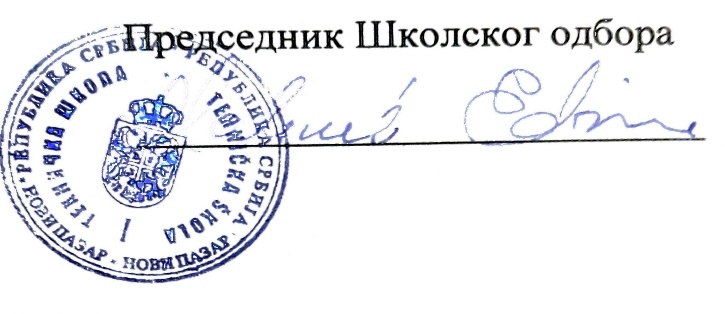 